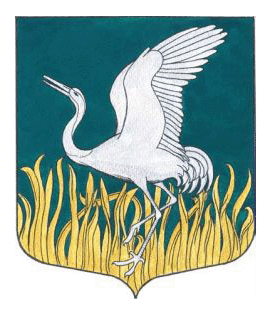 ЛЕНИНГРАДСКАЯ ОБЛАСТЬЛУЖСКИЙ МУНИЦИПАЛЬНЫЙ РАЙОНАДМИНИСТРАЦИЯМШИНСКОГО СЕЛЬСКОГО ПОСЕЛЕНИЯПОСТАНОВЛЕНИЕот 16 июня 2022г.                                                                                              № 160Об утверждении Положение «Об охране водных объектов, находящихся в муниципальной собственности муниципального образования Мшинское сельское поселение Лужского муниципального района Ленинградкой области, осуществлению мер по охране водных объектов, а также по предотвращению негативного воздействия вод и ликвидации последствий»В соответствии с Федеральным законом от 6 октября 2003 года №131-ФЗ «Об общих принципах организации местного самоуправления в Российской Федерации», Водным кодексом Российской Федерации, и в целях осуществления мероприятий по обеспечению охраны водных объектов, осуществлению мер по охране водных объектов, а также по предотвращению негативного воздействия вод и ликвидации последствий, расположенных на территории Мшинского сельского поселения:ПОСТАНОВЛЯЮ:1.Утвердить Положение «Об охране водных объектов, находящихся в муниципальной собственности муниципального образования Мшинское сельское поселение Лужского муниципального района Ленинградкой области, осуществлению мер по охране водных объектов, а также по предотвращению негативного воздействия вод и ликвидации последствий» согласно приложению №1.2.Опубликовать данное постановление на официальном сайте администрации.3.Постановление вступает в законную силу после его официального опубликования (обнародования).Приложение № 1к постановлению администрацииМшинского сельского поселенияот 16.06.2022г. №160ПОЛОЖЕНИЕОб охране водных объектов, находящихся в муниципальной собственности муниципального образования Мшинское сельское поселение Лужского муниципального района Ленинградкой области, осуществлению мер по охране водных объектов, а также по предотвращению негативного воздействия вод и ликвидации последствий1.Общие положения1.1.Настощее Положение «Об охране водных объектов, находящихся в муниципальной собственности муниципального образования Мшинское сельское поселение Лужского муниципального района Ленинградкой области, осуществлению мер по охране водных объектов, а также по предотвращению негативного воздействия вод и ликвидации последствий» (далее – Положение) разработано в соответствии с Федеральным законом от 6 октября 2003 года №131-ФЗ «Об общих принципах организации местного самоуправления в Российской Федерации», Водным кодексом Российской Федерации, и устанавливают требования, предъявляемые к охране водных объектов, осуществлению мер по охране водных объектов, а также по предотвращению негативного воздействия вод и ликвидации последствий (далее– водные объекты), расположенных на территории Мшинского сельского поселения.1.2.Требования Положения являются обязательные для выполнения всеми водопользователями, юридическими лицами и физическими лицами на территории Мшинского сельского поселения.1.3.Понятия, используемые в настоящих Правилах, применяются в значениях, определенных нормативными правовыми актами Российской Федерацией и Ленинградской области.2.Основные требования к охране водных объектов2.1.Муниципальное образование Мшинское сельское поселение Лужского муниципального района Ленинградской области осуществляет мероприятия по охране водных объектов, предотвращению их загрязнения, засорения и истощения вод, а также меры по ликвидации последствий указанных явлений. Охрана водных объектов, находящихся в собственности муниципального образования Мшинское сельское поселение осуществляется исполнительными органами местного самоуправления в пределах их полномочий в соответствии со статьями 24–27 Водного кодекса РФ.2.2.При использовании водных объектов физические лица, юридические лица обязаны осуществлять водохозяйственные мероприятия в соответствии с Водным кодексом и другими федеральными законами, а также правилами охраны поверхностных водных объектов и правилами охраны подземных водных объектов, утвержденными Правительством Российской Федерации.3.Охрана водных объектов от загрязнения и засорения3.1.Сброс в водные объекты и захоронение в них отходов производства и потребления, в том числе выведенных из эксплуатации судов и иных плавучих средств (их частей и механизмов), запрещаются.3.2.Проведение на водном объекте работ, в результате которых образуются твердые взвешенные частицы, допускается только в соответствии с требованиями законодательства Российской Федерации.3.3.Меры по предотвращению загрязнения водных объектов вследствие аварий и иных чрезвычайных ситуаций и по ликвидации их последствий определяются законодательством Российской Федерации.3.4.Содержание радиоактивных веществ, пестицидов, агрохимикатов и других опасных для здоровья человека веществ и соединений в водных объектах не должно превышать соответственно предельно допустимые уровни естественного радиационного фона, характерные для отдельных водных объектов, и иные установленные в соответствии с законодательством Российской Федерации нормативы.3.5.Захоронение в водных объектах ядерных материалов, радиоактивных веществ запрещается.3.6.Сброс в водные объекты сточных вод, содержание в которых радиоактивных веществ, пестицидов, агрохимикатов и других опасных для здоровья человека веществ и соединений превышает нормативы допустимого воздействия на водные объекты, запрещается.3.7.Проведение на основе ядерных и иных видов промышленных технологий взрывных работ, при которых выделяются радиоактивные и (или) токсичные вещества, на водных объектах запрещается.4.Охрана болот от загрязнения и засорения4.1.Загрязнение и засорение болот отходами производства и потребления, загрязнение их нефтепродуктами и другими загрязняющими веществами, а также пестицидами запрещаются.4.2.Осушение либо иное использование болот или их частей не должно приводить к ухудшению состояния неиспользуемых частей этих болот, других водных объектов и к истощению вод.4.3.Использование болот в целях осуществления геологического изучения недр, разведки и добычи полезных ископаемых допускается осуществлять методами и средствами, исключающими сброс сточных, в том числе дренажных, вод, содержание веществ и микроорганизмов в которых превышает нормативы допустимого воздействия на водные объекты. Объекты, предназначенные для транспортирования и хранения добытых полезных ископаемых, должны быть оборудованы средствами предотвращения загрязнения болот и контрольно-измерительной аппаратурой для обнаружения загрязнения.4.4.При добыче торфа и других полезных ископаемых болото или его часть может утрачивать режим водного объекта в результате полной или частичной выработки торфа, полной или частичной замены его материалами естественного или техногенного происхождения, в том числе подстилающими болото отложениями. После окончания использования болота или его части проводится их рекультивация преимущественно путем обводнения и искусственного заболачивания.5.Охрана ледников и снежников от загрязнения и засорения5.1.Сброс сточных вод на ледники, снежники, загрязнение и засорение ледников, снежников отходами производства и потребления, загрязнение их нефтепродуктами и другими загрязняющими веществами, а также пестицидами запрещаются.5.2.Забор (изъятие) льда из ледников не должен оказывать негативное воздействие на состояние водных объектов и приводить к истощению вод.6.Охрана подземных водных объектов6.1.Физические лица, юридические лица, деятельность которых оказывает или может оказать негативное воздействие на состояние подземных водных объектов, обязаны принимать меры по предотвращению загрязнения, засорения подземных водных объектов и истощения вод, а также соблюдать установленные нормативы допустимого воздействия на подземные водные объекты.6.2.На водосборных площадях подземных водных объектов, которые используются или могут быть использованы для целей питьевого и хозяйственно-бытового водоснабжения, не допускается размещать объекты размещения отходов производства и потребления, кладбища, скотомогильники и иные объекты, оказывающие негативное воздействие на состояние подземных вод.6.3.Использование сточных вод для орошения и удобрения земель может осуществляться в соответствии с санитарным законодательством.6.4.В случае, если при использовании недр вскрыты водоносные горизонты, необходимо принять меры по охране подземных водных объектов.6.5.При проектировании, строительстве, реконструкции, вводе в эксплуатацию, эксплуатации водозаборных сооружений, связанных с использованием подземных водных объектов, должны быть предусмотрены меры по предотвращению негативного воздействия таких сооружений на поверхностные водные объекты и другие объекты окружающей среды.7.Охрана водных объектов при проведении работ7.1.Проведение строительных, дноуглубительных, взрывных, буровых и других работ, связанных с изменением дна и берегов водных объектов, в их водоохранных зонах, в границах особо ценных водно-болотных угодий осуществляется в соответствии с требованиями водного законодательства, законодательства в области охраны окружающей среды и законодательства о градостроительной деятельности.7.2.Водопользователи, использующие водные объекты для забора (изъятия) водных ресурсов, обязаны принимать меры по предотвращению попадания рыб и других водных биологических ресурсов в водозаборные сооружения, осуществлять мероприятия по предотвращению загрязнения грунтовых вод и подъема их уровня.7.3.Орошение, в том числе с использованием сточных вод, качество которых соответствует требованиям нормативов допустимого воздействия на водные объекты, осушение и другие мелиоративные работы должны проводиться одновременно с осуществлением мероприятий по охране окружающей среды, по защите водных объектов и их водосборных площадей.7.4.Физические лица, юридические лица, осуществляющие проведение строительных, дноуглубительных, взрывных, буровых и других работ, связанных с изменением дна и берегов водных объектов, обязаны осуществлять мероприятия по охране водных объектов, предотвращению их загрязнения и засорения.8.Охрана водных объектов при их использовании для целей производства электрической энергии8.1.Водопользователи, использующие водные объекты для обеспечения технологических нужд теплоэнергетики и атомной энергетики, обязаны соблюдать температурный режим водных объектов.8.2.Использование водных объектов для целей производства электрической энергии гидроэнергетическими объектами осуществляется с учетом интересов других водопользователей, соблюдения требований к использованию и охране водных объектов, требований к сохранению водных биологических ресурсов и других объектов животного и растительного мира, требований о предотвращении негативного воздействия вод и ликвидации его последствий.8.3.Для обеспечения безопасного и безаварийного функционирования, безопасной эксплуатации гидроэнергетических объектов в акваториях водных объектов, на участках береговой полосы (в том числе участках примыкания к гидроэнергетическим объектам), участках поймы устанавливаются охранные зоны с особыми условиями водопользования и использования участков береговой полосы (в том числе участков примыкания к гидроэнергетическим объектам). Правительство Российской Федерации утверждает положение об охранных зонах гидроэнергетических объектов, включающее в себя порядок установления охранных зон для указанных объектов, особые условия водопользования и использования участков береговой полосы (в том числе участков примыкания к гидроэнергетическим объектам) в их границах.8.4.Оценка соблюдения особых условий водопользования и использования участков береговой полосы (в том числе участков примыкания к гидроэнергетическим объектам) в границах охранных зон гидроэнергетических объектов, расположенных на водных объектах, которые в соответствии с Федеральным законом от 10 января 2002 года №7-ФЗ "Об охране окружающей среды" подлежат федеральному государственному экологическому контролю (надзору), осуществляется федеральным органом исполнительной власти, уполномоченным осуществлять федеральный государственный экологический контроль (надзор). Оценка соблюдения особых условий водопользования и использования участков береговой полосы (в том числе участков примыкания к гидроэнергетическим объектам) в границах охранных зон гидроэнергетических объектов, расположенных на водных объектах, которые в соответствии с Федеральным законом от 10 января 2002 года №7-ФЗ "Об охране окружающей среды" подлежат региональному государственному экологическому контролю (надзору), осуществляется органами исполнительной власти Ленинградской области, уполномоченными осуществлять региональный государственный экологический контроль (надзор).9.Водоохранные зоны и прибрежные защитные полосы9.1.Водоохранными зонами являются территории, которые примыкают к береговой линии (границам водного объекта) рек, ручьев, озер, водохранилищ и на которых устанавливается специальный режим осуществления хозяйственной и иной деятельности в целях предотвращения загрязнения, засорения, заиления указанных водных объектов и истощения их вод, а также сохранения среды обитания водных биологических ресурсов и других объектов животного и растительного мира.9.2.В границах водоохранных зон устанавливаются прибрежные защитные полосы, на территориях которых вводятся дополнительные ограничения хозяйственной и иной деятельности.9.3.За пределами территорий городов и других населенных пунктов ширина водоохранной зоны рек, ручьев, каналов, озер, водохранилищ и ширина их прибрежной защитной полосы устанавливаются от местоположения соответствующей береговой линии (границы водного объекта), а ширина водоохранной зоны морей и ширина их прибрежной защитной полосы – от линии максимального прилива. При наличии централизованных ливневых систем водоотведения и набережных границы прибрежных защитных полос этих водных объектов совпадают с парапетами набережных, ширина водоохранной зоны на таких территориях устанавливается от парапета набережной.9.4.Ширина водоохранной зоны рек или ручьев устанавливается от их истока для рек или ручьев протяженностью:1)до десяти километров – в размере пятидесяти метров;2)от десяти до пятидесяти километров – в размере ста метров;3)от пятидесяти километров и более – в размере двухсот метров.9.5.Для реки, ручья протяженностью менее десяти километров от истока до устья водоохранная зона совпадает с прибрежной защитной полосой. Радиус водоохранной зоны для истоков реки, ручья устанавливается в размере пятидесяти метров.9.6.Ширина водоохранной зоны озера, водохранилища, за исключением озера, расположенного внутри болота, или озера, водохранилища с акваторией менее 0,5 квадратного километра, устанавливается в размере пятидесяти метров. Ширина водоохранной зоны водохранилища, расположенного на водотоке, устанавливается равной ширине водоохранной зоны этого водотока.9.7.Ширина водоохранной зоны моря составляет пятьсот метров.9.8.Водоохранные зоны магистральных или межхозяйственных каналов совпадают по ширине с полосами отводов таких каналов.9.9.Водоохранные зоны рек, их частей, помещенных в закрытые коллекторы, не устанавливаются.9.10.Ширина прибрежной защитной полосы устанавливается в зависимости от уклона берега водного объекта и составляет тридцать метров для обратного или нулевого уклона, сорок метров для уклона до трех градусов и пятьдесят метров для уклона три и более градуса.9.11.Для расположенных в границах болот проточных и сточных озер и соответствующих водотоков ширина прибрежной защитной полосы устанавливается в размере пятидесяти метров.9.12.Ширина прибрежной защитной полосы реки, озера, водохранилища, являющихся средой обитания, местами воспроизводства, нереста, нагула, миграционными путями особо ценных водных биологических ресурсов (при наличии одного из показателей) и (или) используемых для добычи (вылова), сохранения таких видов водных биологических ресурсов и среды их обитания, устанавливается в размере двухсот метров независимо от уклона берега.9.13.На территориях населенных пунктов при наличии централизованных ливневых систем водоотведения и набережных границы прибрежных защитных полос совпадают с парапетами набережных. Ширина водоохранной зоны на таких территориях устанавливается от парапета набережной. При отсутствии набережной ширина водоохранной зоны, прибрежной защитной полосы измеряется от местоположения береговой линии (границы водного объекта).9.14.В границах водоохранных зон запрещаются:1)использование сточных вод в целях повышения почвенного плодородия;2)размещение кладбищ, скотомогильников, объектов размещения отходов производства и потребления, химических, взрывчатых, токсичных, отравляющих и ядовитых веществ, пунктов захоронения радиоактивных отходов, а также загрязнение территории загрязняющими веществами, предельно допустимые концентрации которых в водах водных объектов рыбохозяйственного значения не установлены;4)движение и стоянка транспортных средств (кроме специальных транспортных средств), за исключением их движения по дорогам и стоянки на дорогах и в специально оборудованных местах, имеющих твердое покрытие;5)строительство и реконструкция автозаправочных станций, складов горюче-смазочных материалов (за исключением случаев, если автозаправочные станции, склады горюче-смазочных материалов размещены на территориях портов, инфраструктуры внутренних водных путей, в том числе баз (сооружений) для стоянки маломерных судов, объектов органов федеральной службы безопасности), станций технического обслуживания, используемых для технического осмотра и ремонта транспортных средств, осуществление мойки транспортных средств;6)хранение пестицидов и агрохимикатов (за исключением хранения агрохимикатов в специализированных хранилищах на территориях морских портов за пределами границ прибрежных защитных полос), применение пестицидов и агрохимикатов;8)разведка и добыча общераспространенных полезных ископаемых (за исключением случаев, если разведка и добыча общераспространенных полезных ископаемых осуществляются пользователями недр, осуществляющими разведку и добычу иных видов полезных ископаемых, в границах предоставленных им в соответствии с законодательством Российской Федерации о недрах горных отводов и (или) геологических отводов на основании утвержденного технического проекта в соответствии со статьей 19.1 Закона Российской Федерации от 21 февраля 1992 года №2395-1 "О недрах").9.15.В границах водоохранных зон допускаются проектирование, строительство, реконструкция, ввод в эксплуатацию, эксплуатация хозяйственных и иных объектов при условии оборудования таких объектов сооружениями, обеспечивающими охрану водных объектов от загрязнения, засорения, заиления и истощения вод в соответствии с водным законодательством и законодательством в области охраны окружающей среды. Выбор типа сооружения, обеспечивающего охрану водного объекта от загрязнения, засорения, заиления и истощения вод, осуществляется с учетом необходимости соблюдения установленных в соответствии с законодательством в области охраны окружающей среды нормативов допустимых сбросов загрязняющих веществ, иных веществ и микроорганизмов. В целях настоящей статьи под сооружениями, обеспечивающими охрану водных объектов от загрязнения, засорения, заиления и истощения вод, понимаются:1)централизованные системы водоотведения (канализации), централизованные ливневые системы водоотведения;2)сооружения и системы для отведения (сброса) сточных вод в централизованные системы водоотведения (в том числе дождевых, талых, инфильтрационных, поливомоечных и дренажных вод), если они предназначены для приема таких вод;3)локальные очистные сооружения для очистки сточных вод (в том числе дождевых, талых, инфильтрационных, поливомоечных и дренажных вод), обеспечивающие их очистку исходя из нормативов, установленных в соответствии с требованиями законодательства в области охраны окружающей среды и Водного кодекса РФ;4)сооружения для сбора отходов производства и потребления, а также сооружения и системы для отведения (сброса) сточных вод (в том числе дождевых, талых, инфильтрационных, поливомоечных и дренажных вод) в приемники, изготовленные из водонепроницаемых материалов;5)сооружения, обеспечивающие защиту водных объектов и прилегающих к ним территорий от разливов нефти и нефтепродуктов и иного негативного воздействия на окружающую среду.9.15.1.В отношении территорий ведения гражданами садоводства или огородничества для собственных нужд, размещенных в границах водоохранных зон и не оборудованных сооружениями для очистки сточных вод, до момента их оборудования такими сооружениями и (или) подключения к системам, указанным в пункте 1 части 16 настоящей статьи, допускается применение приемников, изготовленных из водонепроницаемых материалов, предотвращающих поступление загрязняющих веществ, иных веществ и микроорганизмов в окружающую среду.9.15.2.На территориях, расположенных в границах водоохранных зон и занятых защитными лесами, особо защитными участками лесов, наряду с ограничениями, установленными частью 14 настоящей статьи, действуют ограничения, предусмотренные установленными лесным законодательством правовым режимом защитных лесов, правовым режимом особо защитных участков лесов.9.15.3.Строительство, реконструкция и эксплуатация специализированных хранилищ агрохимикатов допускаются при условии оборудования таких хранилищ сооружениями и системами, предотвращающими загрязнение водных объектов.9.16.В границах прибрежных защитных полос наряду с установленными частью 15 настоящей статьи ограничениями запрещаются:1)распашка земель;2)размещение отвалов размываемых грунтов;3)выпас сельскохозяйственных животных и организация для них летних лагерей, ванн.9.17.Установление границ водоохранных зон и границ прибрежных защитных полос водных объектов, в том числе обозначение на местности посредством специальных информационных знаков, осуществляется в порядке, установленном Правительством Российской Федерации.10.Особо охраняемые водные объекты10.1.Водные объекты или их части, имеющие особое природоохранное, научное, культурное, эстетическое, рекреационное и оздоровительное значение, могут быть признаны особо охраняемыми водными объектами.10.2.Статус, режим особой охраны и границы территорий, в пределах которых расположены водные объекты, указанные в части 1 настоящей статьи, устанавливаются в соответствии с законодательством об особо охраняемых природных территориях и законодательством Российской Федерации об объектах культурного наследия.10.2.1.Водные объекты, части водных объектов, расположенные в границах территорий объектов культурного наследия, в границах зон охраны объектов культурного наследия, в границах защитных зон объектов культурного наследия, используются в пределах указанных границ в соответствии с настоящим Кодексом и законодательством Российской Федерации об объектах культурного наследия.10.3.Особый режим использования водного объекта или его части, в границах которых располагается объект археологического наследия, предусматривает возможность проведения работ, определенных настоящим Кодексом, при условии обеспечения сохранности объекта археологического наследия, включенного в единый государственный реестр объектов культурного наследия (памятников истории и культуры) народов Российской Федерации, либо выявленного объекта археологического наследия, а также обеспечения доступа граждан к указанным объектам и проведения археологических полевых работ в порядке, установленном Федеральным законом от 25 июня 2002 года №3-ФЗ "Об объектах культурного наследия (памятниках истории и культуры) народов Российской Федерации".10.4.В целях обеспечения сохранности территории музея-заповедника, музейных предметов и музейных коллекций, включенных в состав Музейного фонда Российской Федерации и находящихся во владении или в пользовании музея-заповедника, объектов культурного наследия, обеспечения безопасности пребывания граждан на территории музея-заповедника, на примыкающем к территории музея-заповедника участке береговой полосы расположенного вне границ территории музея-заповедника водного объекта не допускается деятельность, несовместимая с видами деятельности, установленными для музея-заповедника законодательством Российской Федерации об объектах культурного наследия и законодательством Российской Федерации о Музейном фонде Российской Федерации и музеях в Российской Федерации.10.5.Особенности использования водного объекта, расположенного на территории музея-заповедника, участка береговой полосы такого водного объекта, а также расположенного вне границ территории музея-заповедника водного объекта, к участку береговой полосы которого примыкает территория музея-заповедника, устанавливаются в соответствии с Федеральным законом от 26 мая 1996 года №54-ФЗ "О Музейном фонде Российской Федерации и музеях в Российской Федерации".11.Зоны экологического бедствия, зоны чрезвычайных ситуаций на водных объектах11.1.В соответствии с законодательством в области охраны окружающей среды и законодательством в области защиты населения и территорий от чрезвычайных ситуаций зонами экологического бедствия, зонами чрезвычайных ситуаций могут объявляться водные объекты и речные бассейны, в которых в результате техногенных и природных явлений происходят изменения, представляющие угрозу здоровью или жизни человека, объектам животного и растительного мира, другим объектам окружающей среды.11.2.Донный грунт может использоваться для предотвращения негативного воздействия вод при возникновении чрезвычайных ситуаций и ликвидации последствий таких ситуаций в порядке, установленном Правительством Российской Федерации, в соответствии с законодательством в области защиты населения и территорий от чрезвычайных ситуаций.12.Предотвращение негативного воздействия вод и ликвидация его последствий12.1.В целях предотвращения негативного воздействия вод на определенные территории и объекты и ликвидации его последствий осуществляются следующие мероприятия по предотвращению негативного воздействия вод и ликвидации его последствий в рамках осуществления водохозяйственных мероприятий, предусмотренных статьей 7.1 Водного кодекса РФ:1)предпаводковые и послепаводковые обследования территорий, подверженных негативному воздействию вод, и водных объектов;2)ледокольные, ледорезные и иные работы по ослаблению прочности льда и ликвидации ледовых заторов;3)восстановление пропускной способности русел рек (дноуглубление и спрямление русел рек, расчистка водных объектов);4)уполаживание берегов водных объектов, их биогенное закрепление, укрепление песчано-гравийной и каменной наброской, террасирование склонов.12.2.Зоны затопления, подтопления устанавливаются, изменяются в отношении территорий, подверженных негативному воздействию вод и не обеспеченных сооружениями и (или) методами инженерной защиты, указанными в части 4 настоящей статьи, уполномоченным Правительством Российской Федерации федеральным органом исполнительной власти с участием органов местного самоуправления.12.3.В границах зон затопления, подтопления запрещаются:1)строительство объектов капитального строительства, не обеспеченных сооружениями и (или) методами инженерной защиты территорий и объектов от негативного воздействия вод;2)использование сточных вод в целях повышения почвенного плодородия;3)размещение кладбищ, скотомогильников, объектов размещения отходов производства и потребления, химических, взрывчатых, токсичных, отравляющих веществ, пунктов хранения и захоронения радиоактивных отходов;4)осуществление авиационных мер по борьбе с вредными организмами.12.4.Инженерная защита территорий и объектов от негативного воздействия вод (строительство водоограждающих дамб, берегоукрепительных сооружений и других сооружений инженерной защиты, предназначенных для защиты территорий и объектов от затопления, подтопления, разрушения берегов водных объектов, и (или) методы инженерной защиты, в том числе искусственное повышение поверхности территорий, устройство свайных фундаментов и другие методы инженерной защиты) осуществляется в соответствии с законодательством Российской Федерации о градостроительной деятельности органами государственной власти и органами местного самоуправления, уполномоченными на выдачу разрешений на строительство в соответствии с законодательством Российской Федерации о градостроительной деятельности, юридическими и физическими лицами – правообладателями земельных участков, в отношении которых осуществляется такая защита.12.5.В целях строительства сооружений инженерной защиты территорий и объектов от негативного воздействия вод допускается изъятие земельных участков для государственных или муниципальных нужд в порядке, установленном земельным законодательством и гражданским законодательством.Глава администрацииМшинского сельского поселенияО.А. Медведева